1. Desempenho acadêmico (Anexar cópia das publicações produzidas no período e certificados de participação em eventos)2. Exame de Qualificação, caso seja exigidoQuando já houver realizado o exame de qualificação, inserir cópia da declaração de defesa ou da ata do mesmo.3. Síntese das atividades desenvolvidas no semestre anterior relacionadas com a dissertação/tese. Previsão de defesa (se houver). 4. Parecer do Orientador (Caso a dissertação ou tese tenha sido defendida, pode ser anexada cópia da ata de defesa em substituição ao parecer do orientador)Em caso da impossibilidade do parecer/assinatura do Orientador, este item deverá ser preenchido pelo Coordenador do Programa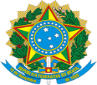 MINISTÉRIO DA EDUCAÇÃOUNIVERSIDADE FEDERAL DO OESTE DA BAHIAPRÓ-REITORIA DE PÓS-GRADUAÇÃO E PESQUISAServidor (a) Matrícula SIAPELotaçãoNome do Programa de Pós-graduação/Curso/AtividadeNível Nível Nome do orientador/supervisorNome do orientador/supervisorNome do orientador/supervisorPeríodo a que se refere o relatório   a    Período a que se refere o relatório   a    Período a que se refere o relatório   a    Título do projetoTítulo do projetoTítulo do projeto1.1. Disciplinas cursadas no período deste relatório (anexar histórico escolar e comprovante de matrícula)Carga horária semanalCarga horária semanalNo de créditosNo de créditosConceito obtido1.2 Estágios realizados (quando necessário)1.2 Estágios realizados (quando necessário)1.2 Estágios realizados (quando necessário)1.2 Estágios realizados (quando necessário)1.2 Estágios realizados (quando necessário)1.2 Estágios realizados (quando necessário)1.3 Outras atividades previstas no Plano de trabalho (Participação em encontros, congressos, entre outras atividades)1.3 Outras atividades previstas no Plano de trabalho (Participação em encontros, congressos, entre outras atividades)1.3 Outras atividades previstas no Plano de trabalho (Participação em encontros, congressos, entre outras atividades)1.3 Outras atividades previstas no Plano de trabalho (Participação em encontros, congressos, entre outras atividades)1.3 Outras atividades previstas no Plano de trabalho (Participação em encontros, congressos, entre outras atividades)1.3 Outras atividades previstas no Plano de trabalho (Participação em encontros, congressos, entre outras atividades)1.4 Soma dos créditos já adquiridos1.4 Soma dos créditos já adquiridos1.4 Soma dos créditos já adquiridos1.4 Soma dos créditos já adquiridos1.5 Números de créditos necessários para finalizar o curso1.5 Números de créditos necessários para finalizar o curso1.5 Números de créditos necessários para finalizar o curso1.5 Números de créditos necessários para finalizar o curso1.6 Disciplinas previstas para o semestre subsequente e/ou atividades com créditos (assinalar as de natureza obrigatória)1.6 Disciplinas previstas para o semestre subsequente e/ou atividades com créditos (assinalar as de natureza obrigatória)Carga horária semanalCarga horária semanalObrigatóriaObrigatóriaPrevisto (data) Realizado (data)Data_____/______/________Assinatura do ServidorData_____/______/________Assinatura do Orientador